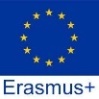 ALLEGATO 2SELEZIONE DOCENTI ACCOMPAGNATORI ALLA MOBILITÀ ERASMUS+Progetti di mobilità Enti Accreditati Settore Scuola - Codice Progetto: 2022-1-IT02-KA120-SCH-000106447- Azione: Erasmus - Codice attività: 2023-1-IT02-KA121-SCH-000139384 - OID: E10093759  FORM ID: KA120-SCH-E2F97115  CUP: G54C23000270006SCHEDA DI AUTOVALUTAZIONEMolfetta,   _______                                                                            Firma ______________CRITERIOPUNTEGGIOPUNTIattribuiti dal candidatoPUNTIattribuiti dalla CommissioneCompetenza linguistica -  Lingua inglese (Si valuta una sola certificazione di grado più elevato)A2: 4 puntiB1: 6 puntiB2: 8 puntiC1: 10 puntiC2: 15 puntiLaurea magistrale in lingua inglese: 15 punti(max 15  punti)Certificazione CLIL (esclusi i docenti di lingue straniere)Punti 15 (max 15 punti)ESPERIENZE PROFESSIONALIESPERIENZE PROFESSIONALIESPERIENZE PROFESSIONALIESPERIENZE PROFESSIONALIImpegno a favore dell’internazionalizzazione(Partecipazione Commissione Erasmus+ d’Istituto ed utilizzo certificato delle piattaforme eTwinning  e Mobility Tool).Punti 5 per ogni attività (max.20 punti)Impegno per il miglioramento dell’offerta formativa del proprio istituto. (Partecipazione a commissioni e ruoli di responsabilità) Punti 3 per ogni attività (max. 15 punti)Membro del gruppo operativo Erasmus+ a.s. 23-24Punti 20(max. 20 punti)Prima partecipazione a mobilità Programma Erasmus+Punti 10(max. 10 punti)Partecipazione a mobilità precedenti  nell’ambito del progetto Erasmus+Punti 5(max. 5 punti)Docente di sostegno (indicare sì o no)TOTALE PUNTEGGIO 100 (30+70)TOTALE PUNTEGGIO 100 (30+70)